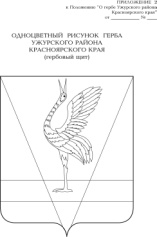 АДМИНИСТРАЦИЯ УЖУРСКОГО РАЙОНАКРАСНОЯРСКОГО КРАЯРАСПОРЯЖЕНИЕ05.03.2024                                          г. Ужур                                                 № 63В соответствии с Федеральным законом от 06.10.2003  № 131-ФЗ «Об общих принципах организации местного самоуправления в Российской Федерации», руководствуясь статьей 17.1 Федерального закона от 26.07.2006 № 135-ФЗ «О защите конкуренции», Федеральным законом от 21.12.2001  № 178-ФЗ  "О приватизации государственного и муниципального имущества», постановлением Правительства Российской Федерации от 27.08.2012 № 860 «Об организации и проведении продажи государственного или муниципального имущества в электронном виде», решением Ужурского районного Совета депутатов Ужурского района Красноярского края от 20.06.2023 № 33-221р «О прогнозном плане (программе) приватизации муниципального имущества Ужурского района на 2023-2025 годы»:Организовать и провести открытый аукцион на право заключения договора купли-продажи движимого муниципального имущества согласно приложению № 1.Создать комиссию по проведению открытого аукциона  согласно приложению № 2.Утвердить аукционную документацию на право заключения договора купли-продажи муниципального движимого имущества согласно приложению № 3.Определить в качестве Организатора торгов (электронную площадку) – ЭТП «Фабрикант»Организацию проведения процедуры аукциона возложить на ведущего специалиста по управлению муниципальным имуществом отдела по управлению муниципальным имуществом и земельными отношениями Шалькову Н.Ю.Контроль за исполнением распоряжения оставляю за собой.Распоряжение вступает в силу со дня подписания.Глава района                                     				                  К.Н. Зарецкий Составкомиссии по проведению открытого аукционаПорядок работы комиссии:Организационную работу комиссии осуществляет председатель комиссии.Секретарь комиссии осуществляет выдачу аукционной документации, ведение протоколов по результатам аукциона.Аукционная документация для проведения открытого аукциона по продаже движимого имущества, находящегося в муниципальной собственности Ужурского района Красноярского краяУжур2024Приложение № 1 к распоряжению                                           администрации Ужурского  района от 05.03.2024 № 63          № п/пИндивидуализирующиехарактеристикиимуществаАдресместонахожденияимущества1Автобус специальный для перевозки детей (11 мест) марки ГАЗ - 322171, идентификационный номер (VIN) X9632217190659376, категория ТС (А, В, С, D, прицеп) – Д, год изготовления ТС – 2009, модель, № двигателя *405240*93029808*, шасси (рама) № отсутствует, кузов (кабина, прицеп) № 32212190435583, цвет кузова (кабины, прицепа) - жёлтый, мощность двигателя, л. с. (кВт) 123,8 (91), рабочий объем двигателя, куб. см – 2464, тип двигателя – бензиновый, государственный регистрационный знак Т347АК124, паспорт транспортного средства 52 МТ 984680 от 30.11.2009Красноярский край, Ужурский район, г. УжурПриложение № 2 к распоряжению  администрации Ужурского  района  от 05.03.2024 № 63Казанцев Юрий Петровичпервый заместитель главы по сельскому хозяйству и оперативному управлению, председатель комиссииШалькова Нина Юрьевнаведущий специалист по управлению муниципальным имуществом, отдела по управлению муниципальным имуществом и земельными отношениями, секретарь комиссиичлены комиссии:Гарифулина Ирина Викторовнаведущий специалист по муниципальному контролю администрации Ужурского районаНиколаева Елена Алексеевнаведущий специалист отдела бухгалтерского учета Астанина Светлана Владимировнаведущий специалист по муниципальному имуществу отдела по управлению муниципальным  имуществом и земельными отношениями                       Приложение № 3 к распоряжению                       администрации Ужурского района                        от 05.03.2024 № 63          